OMOLADE BRIGHT AYOMIDE19/SCIO1/078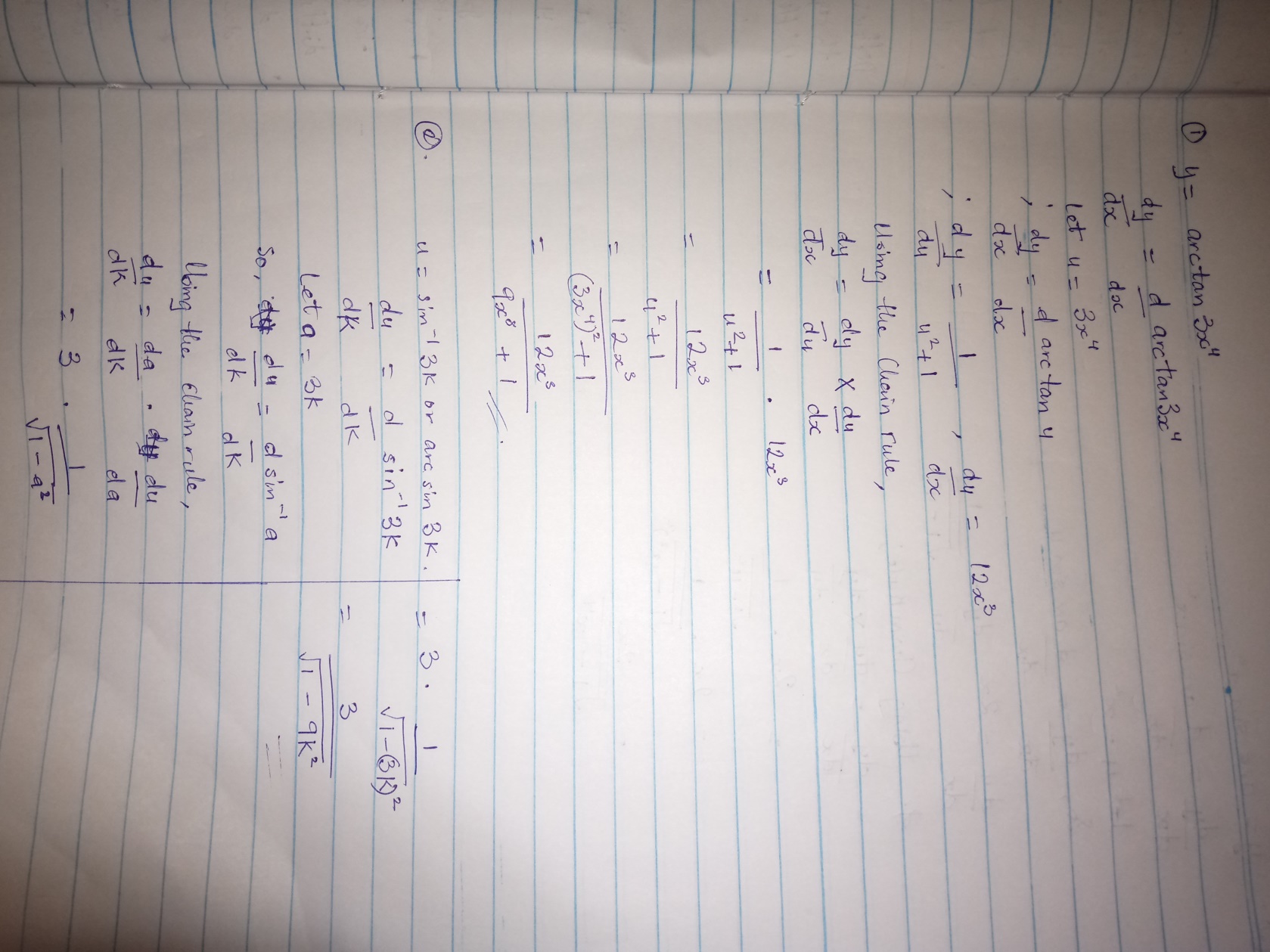 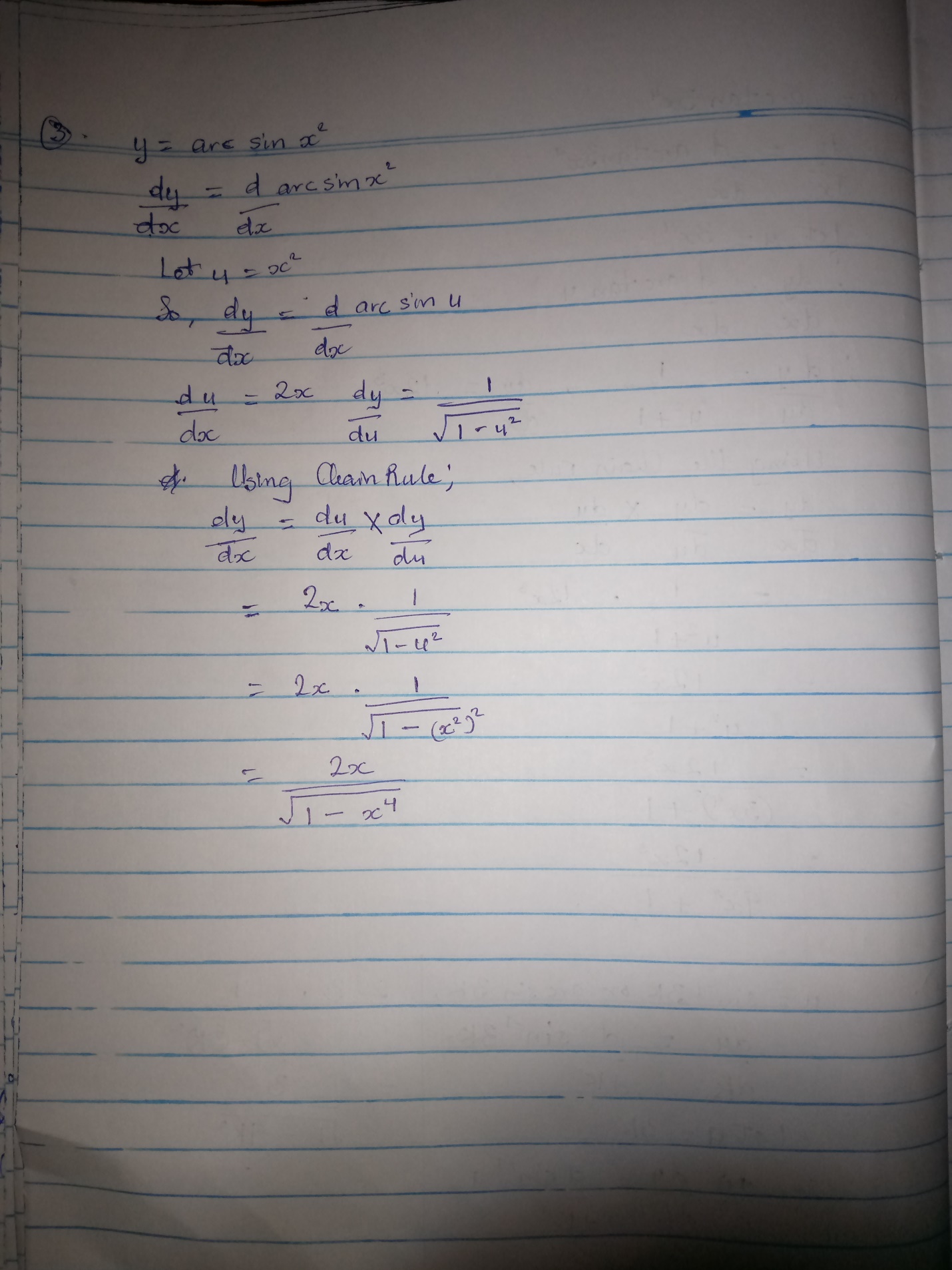 